Приложение 6Утвержденапостановлением________________________________________________________________________________________________________________________________________________________________________________________________________________________________________________________________________________________________________________________________________________________________________(наименование документа об утверждении, включаяадминистрации Кавалеровского __________________________________________________________________________________________________________________________________________________________________________________________________________________________________________________________________________________________________________________________________________________________________наименования органов государственной власти илимуниципального района________________________________________________________________________________________________________________________________________________________________________________________________________________________________________________________________________________________________________________________________________________________________________органов местного самоуправления, принявших________________________________________________________________________________________________________________________________________________________________________________________________________________________________________________________________________________________________________________________________________________________________________решение об утверждении схемы или подписавшихсоглашение о перераспределении земельных участков)от ____                                     ____ N_____Схема расположения резервируемого земельного участка в границах Кавалеровского муниципального района для муниципальных нужд под размещение объектов местного значенияАдрес (местонахождение) земельного участка:Приморский край, Кавалеровский район, пгт.Кавалерово, ул. Краснознаменная, дом 12Условный номер земельного участка  -Условный номер земельного участка  -Условный номер земельного участка  -Площадь земельного участка  904 м2Площадь земельного участка  904 м2Площадь земельного участка  904 м2Обозначение характерных точек границКоординаты, мКоординаты, мОбозначение характерных точек границXY1231487683.082406054.404487653.672406029.083487638.622406049.812487670.472406071.471487683.082406054.40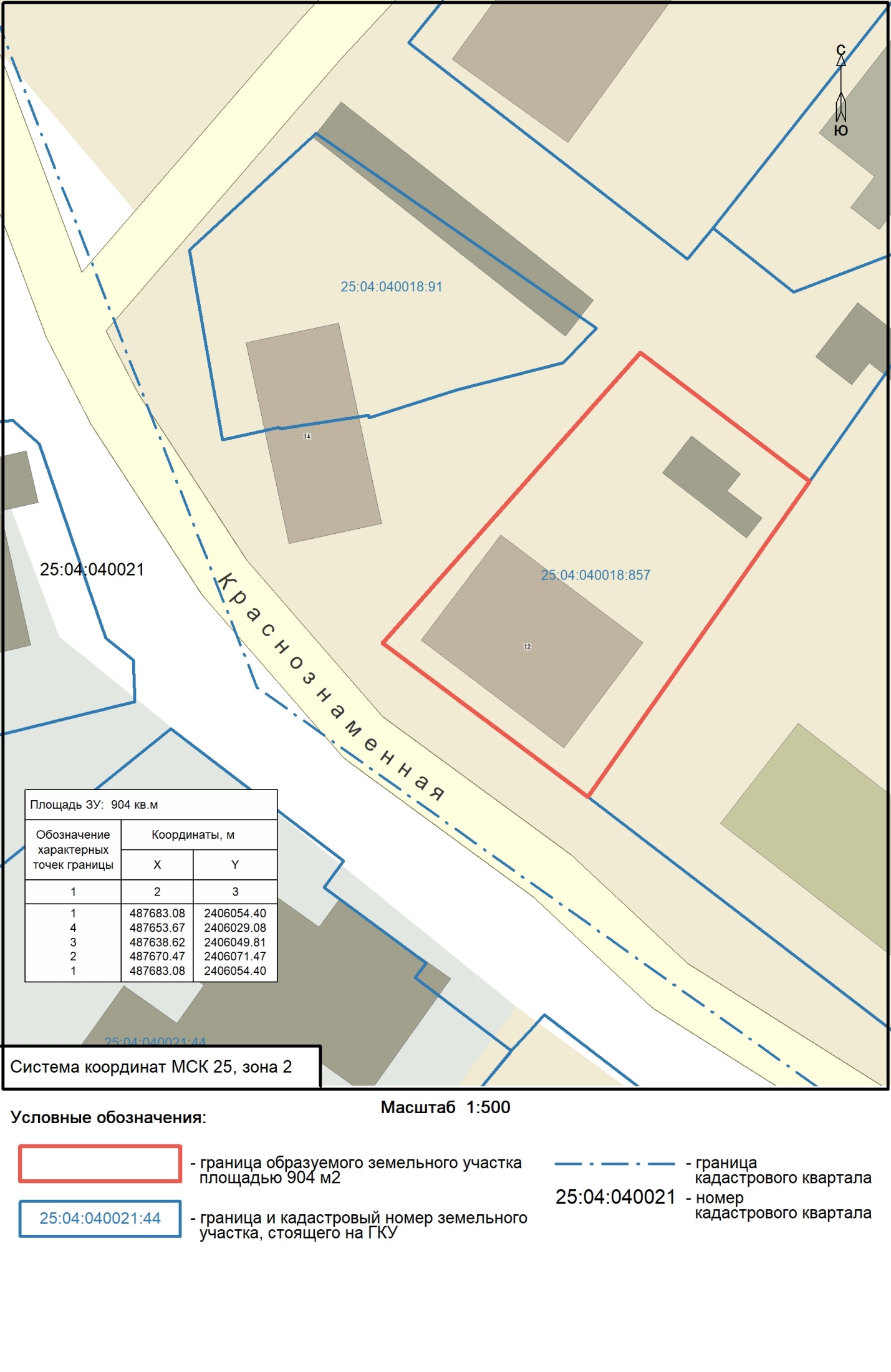 